ПРОЕКТ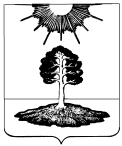 ДУМА закрытого административно-территориальногообразования Солнечный Тверской областиПЯТЫЙ СОЗЫВРЕШЕНИЕО внесении изменений в Правилаземлепользования и застройки ЗАТОСолнечный Тверской областиВ соответствии с Федеральным законом от 06.10.2003г. №131-ФЗ «Об общих принципах организации местного самоуправления в Российской Федерации», Федеральным законом от 29.12.2004г. ст. 8, ст. 31, 32, 33 Градостроительного Кодекса РФ, на основании Заключения о результатах публичных слушаний от  ___________ г,, Дума закрытого административно-территориального образования Солнечный Тверской областиРЕШИЛА:Внести изменения в Решение Думы ЗАТО Солнечный от 14.12.2010 года № 41-4 «Об утверждении Правил землепользования и застройки ЗАТО Солнечный Тверской области», изложив приложение «Правила землепользования и застройки ЗАТО Солнечный Тверской области» в новой редакции (приложение 1).Опубликовать настоящее решение в газете «Городомля на Селигере» и разместить на официальном сайте администрации ЗАТО Солнечный.Настоящее решение вступает в силу с момента официального опубликования.     Глава ЗАТО СолнечныйЕ.А. Гаголина